Bedankt voor het invullen. 
De vragenlijst graag als Word of PDF document verzenden aan info@fysiotherapiejoure.nl 
(of meenemen naar uw eerste afspraak)

Op al uw contact met Fysiotherapie de Jong is het privacyreglement van toepassing. U kunt het privacyreglement vinden op: https://www.fysiotherapiejoure.nl/informatie/privacyreglement/ 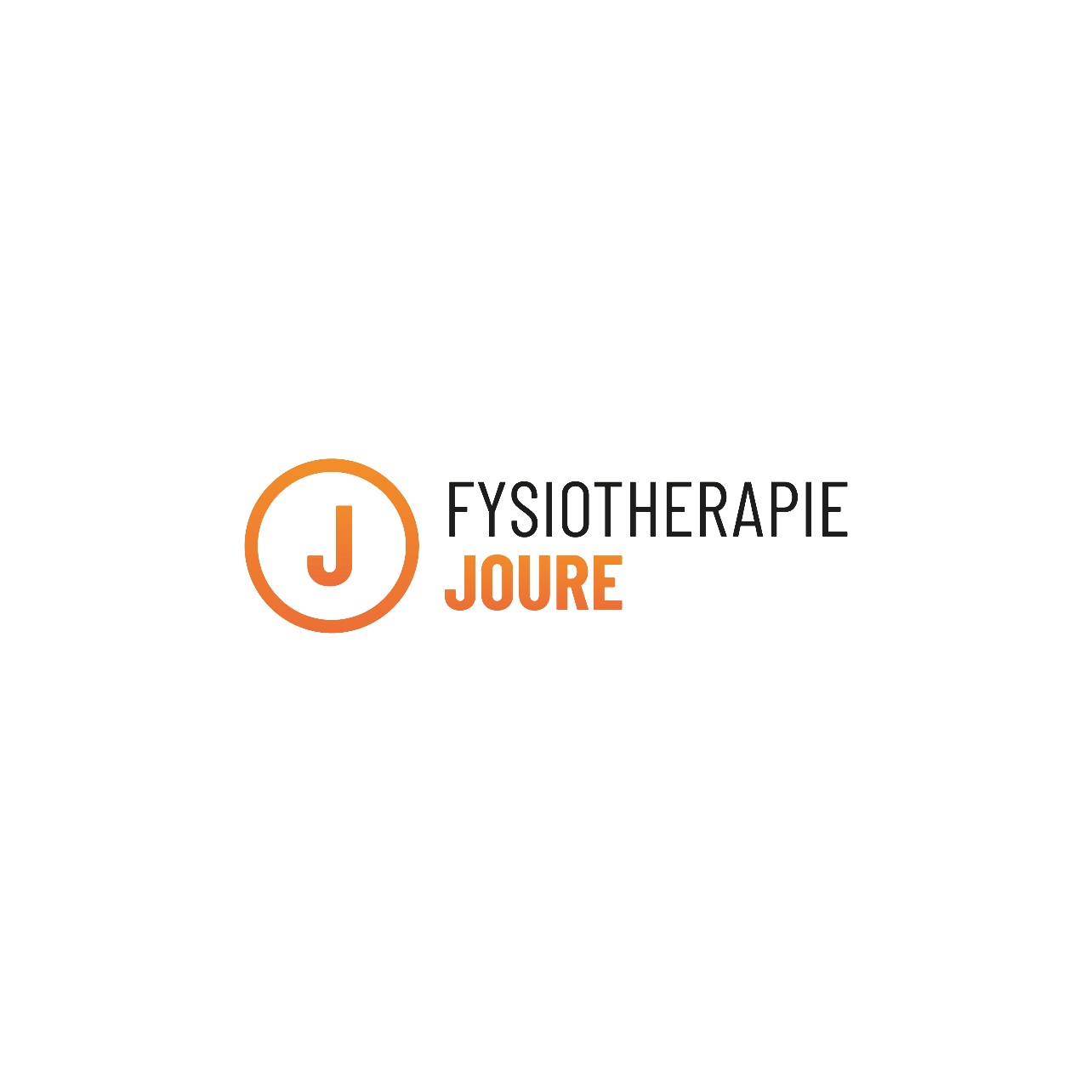 Vragenlijst voor beoordeling van HCFS (Hoog Cervicale Functie Stoornis)Vragenlijst voor beoordeling van HCFS (Hoog Cervicale Functie Stoornis)Voorletter(s) baby:            
  
Roepnaam:                                                   

Achternaam baby:        Geb. datum:                   Voorletter(s) baby:            
  
Roepnaam:                                                   

Achternaam baby:        Geb. datum:                   BSN-nummer:           Huisarts:    Naam 1e ouder:         Naam 2e ouder:         Akkoord voor behandeling:    1e ouder             2e ouder    Telefoonnummer:     Datum 1e afspraak:   

                        Wat is de (voornaamste) reden dat u de praktijk bezoekt? Wat is de (voornaamste) reden dat u de praktijk bezoekt? Hoe heb je de zwangerschap ervaren?    
 
 Hoe heb je de zwangerschap ervaren?    
 
 Is de bevalling normaal verlopen?      
  Is de bevalling normaal verlopen?      
  Waren er opvallende dingen aan de houding van beweging van uw baby direct na de geboorte? Waren er opvallende dingen aan de houding van beweging van uw baby direct na de geboorte? Is er gebruik gemaakt van een vacuümpomp?                                                               Is er gebruik gemaakt van een vacuümpomp?                                                               Was er sprake van een keizersnede?                                                                            
  Zo ja:           Was er sprake van een keizersnede?                                                                            
  Zo ja:           Is dit uw eerste kindje?                                                                                                   Is dit uw eerste kindje?                                                                                                   Huilt uw baby vaak / veel?                                                                                              Huilt uw baby vaak / veel?                                                                                              Is uw baby gespannen?                                                                                                  Is uw baby gespannen?                                                                                                  Overstrekt uw baby zich vaak?                                                                                       Overstrekt uw baby zich vaak?                                                                                       Is uw baby regelmatig driftig / boos?                                                                              Is uw baby regelmatig driftig / boos?                                                                              Kan uw baby normaal drinken?                                                                                       Kan uw baby normaal drinken?                                                                                       Welke voeding gebruikt u?                                                                                             	                Indien Fles: 
 Welke voeding gebruikt u?                                                                                             	                Indien Fles: 
 Indien u borstvoeding geeft; is er verschil links/rechts?                                                  Zo ja, drinkt het beste aan        Indien u borstvoeding geeft; is er verschil links/rechts?                                                  Zo ja, drinkt het beste aan        Vind je dat je baby vaak  of veel moet overgeven?                                                         Vind je dat je baby vaak  of veel moet overgeven?                                                         Verdraagt je baby het als zijn/haar nek wordt aangeraakt, bv bij aankleden/baden?     Verdraagt je baby het als zijn/haar nek wordt aangeraakt, bv bij aankleden/baden?     Is er een abnormale ontlasting of darmkrampen?                                                           Is er een abnormale ontlasting of darmkrampen?                                                           Vind je de bewegingen van de armen, handen of benen van je baby normaal?             Vind je de bewegingen van de armen, handen of benen van je baby normaal?             Is er sprake van een voorkeurshouding?                                                                        
 Zo ja, naar        Is er sprake van een voorkeurshouding?                                                                        
 Zo ja, naar        Hoe is de slaaphouding van je baby?     Hoe is de slaaphouding van je baby?     Wil je baby wel geknuffeld worden?                                                                                Wil je baby wel geknuffeld worden?                                                                                Zit je baby vaak met een hand achter het oor te plukken?                                             Zit je baby vaak met een hand achter het oor te plukken?                                             Zijn er in de familie meer kinderen met soortgelijke problemen?                                    Zijn er in de familie meer kinderen met soortgelijke problemen?                                   Opmerkingen of toelichting: Opmerkingen of toelichting: 